МИНИСТЕРСТВО НАУКИ И ВЫСШЕГО ОБРАЗОВАНИЯ РЕСПУБЛИКИ КАЗАХСТАНКОМИТЕТ НАУКИИНСТИТУТ ИСТОРИИ И ЭТНОЛОГИИ ИМЕНИ Ч.Ч. ВАЛИХАНОВА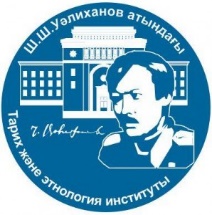 ИНФОРМАЦИОННОЕ ПИСЬМОУВАЖАЕМЫЕ КОЛЛЕГИ!История Улуса Джучи в отечественной истории занимает важнейшую нишу. Города, существовавшие на торговых маршрутах Великого Шелкового пути, сыграли важную роль в истории Казахского ханства и его становлении. Одними из белых пятен отечественной истории являются города Западного Казахстана, среди которых на сегодня большую загадку представляет городище Актобе, расположенное в черте современного города Атырау. Его изучение стало важной вехой в деле изучения общественного развития самого государства Улуса Джучи.Институт истории и этнологии им. Ч.Ч. Валиханова 28 сентября 2023 года проводит Международную научно-практическую конференцию на тему «Взаимодействие урбанизации и номадизма в Золотой Орде и его историко-культурное значение». Данное мероприятие проводится в рамках реализации научного проекта ГФ «Реконструкция золотоордынского городища Актобе Лаэти: источниковедческий и историографический аспекты».Работа конференции будет включать следующие направления:Историография и источники по истории Улуса Джучи;Cистема жизнеобеспечения в золотоордынский период;Роль Великого шелкового пути в истории тюркских народов Евразии;Общественное развитие Улуса Джучи;Города и городская культура и их связь с кочевым миром;Археологические открытия по истории Улуса Джучи;Для участия в конференции необходимо подать заявку и направить текст доклада до 15 сентября 2023 года на адрес Оргкомитета конференции (форма заявки прилагается). Оргкомитет оставляет за собой право отклонения заявок, не соответствующих тематике конференции. Материалы конференции будут опубликованы в сборнике конференции. На конференцию приглашаются ученые, сотрудники научно-исследовательских институтов, преподаватели вузов, докторанты, магистранты.  Рабочие языки конференции: казахский, русский, английский.Начало работы конференции: 28 сентября 2023 г., 11:00 ч.Формат работы: онлайн-конференция на базе программы Zoom: https://us02web.zoom.us/j/85966005943?pwd=MmJpVy9ucU5NLzBQbTdxYVVJNWFMUT09 Идентификатор конференции: 859 6600 5943Код доступа: 954816Контакты организационного комитета: 050010, г. Алматы, ул. Шевченко, 28, Институт истории и этнологии им. Ч.Ч. Валиханова КН МНиВО РК. Контактные данные членов Оргкомитета:Шотанова Галия Айтжановна – сот.тел. +77024076240, е-mail: galia8.09@mail.ru   Маргулан Аида Сериковна – сот.тел. + 7 747 757 8899, е-mail: aida.1@mail.ru    Морякова Малика Темирхановна – сот.тел. +7 771 749 1005, е-mail: malika-94kz@mail.ruЗаявка на участие в конференции:Требования к оформлению статьейСтатья объемом до 10 тыс. знаков должна быть оформлена в редакторе Word, шрифт Times New Roman, 12 кегль, 1,5 интервал, абзацный отступ – одинаковый по всему тексту – 1,25 см, все поля по 2 см. В статье необходимо указать индекс УДК, инициалы и фамилия автора, место работы автора (с указанием города и страны) на казахском, русском и английском языках; название статьи, аннотацию (от 300 до 400 знаков), ключевые слова к публикации (от 6 до 10 слов) на соответствующих языках. Списки использованных источников и литературы оформляются по ГОСТ Р 7.0.5-2008 «Библиографическая ссылка. Общие требования и правила составления». Список выстраивается в порядке цитирования. Ссылка на источник, указанный в списке, в тексте статьи помещается в квадратные скобки, например: [5, с. 264]. Если необходимо одновременно сослаться на несколько источников, ссылки отделяются в квадратных скобках точкой с запятой. ОргкомитетФИОМесто учебы / место работыКурс / должностьАдресe-mailТелефон Название докладаФорма участия